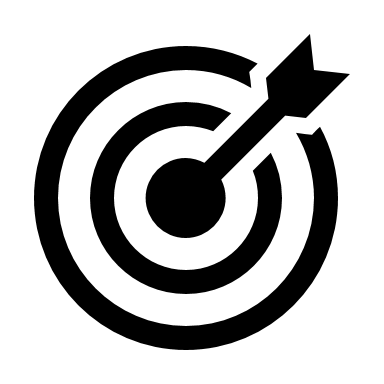 What is the purpose of the GSS People Plan?The GSS People Plan has been developed to drive forward people issues, build professional capability and maximise your potential. It was developed to inspire you to recognise the benefits of being part of the Government Statistical Service (GSS) or Government Statistician Group (GSG) and the opportunities that are available.It is endorsed by the National Statistician, John Pullinger and your departmental Head of Profession (HoP) and championed through your representatives on the GSS People Committee who set the aspirations, goals and priorities. 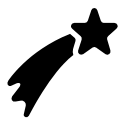 What does this mean for me?Clear articulation of the professional offer, how we aim to improve that offer for you and what to expect from the statistics profession. An opportunity to develop your broader skills by participating in task and finish, and steering groups and being part of the solution.A one- stop shop for information on how to build your capability as a statistician and develop your competencies for effective senior leadership. 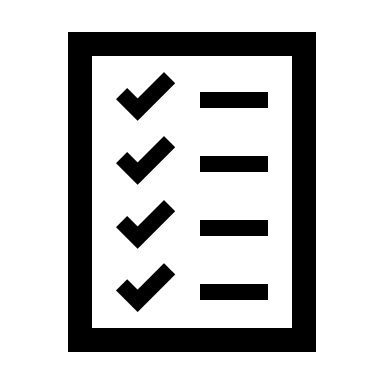 What does the People Plan expect from me?Be proud of your profession and champion the GSS community, the statistical profession and the planBe committed to keeping your skills up to date and continually developing yourself.Familiarise yourself with the plan and get involved by helping to deliver the short-term goals.Participate in the task and finish groups to help achieve the goals. Share your experiences and successes.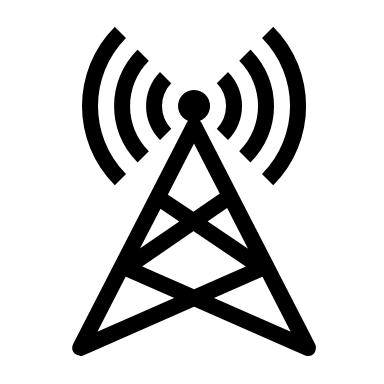 How can I find out more ?The GSS People Plan was launched in April 2019.  Find it on the GSS website.Engage with your departmental HoP and line manager to gain more information on the plan and how you can help contribute to it. 